Smlouva o vypořádání závazkůUzavřená v souladu s ustanovením 5 1745 odst. 2 zákona č. 89/20112 Sb., občanský zákoník, v platném znění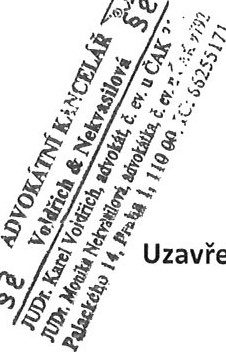 Advokátní kancelář Voldřich & Nekvasilová se sídlem Palackého 14, 1 10 00 Praha IzastoupenáJUDr. Karlem Voldřichem, advokátem zapsaným v ČAK pod č. 3126 JUDr. Monikou Nekvasilovou, advokátkou zapsanou v ČAK pod č. 9792na straně jedné (dále jen „advokát”)aMateřská škola Formanská, příspěvková organizaceNa Vojtěšce 188Praha 4, 149 OOIČO: 71294350ZastoupenáBc. Jitka Svátková, ředitelkou školy na straně druhé (dále jen „klient”)1.1. Smluvní strany uzavřely dne 6.9.2016 Smlouvu o poskytování právních služeb a dne 1.3.2019 dodatek k této smlouvě. Předmětem této smlouvy jsou právní služby poskytované advokátem ve prospěch klienta, a to zejména:poskytování právních porad a konzultací zejména z oblasti školství;zpracování právních rozborů zejména z oblasti školství;další formy právní pomoci.Klient je povinným subjektem pro zveřejňování v registru smluv dle zákona č. 340/2015 Sb. o zvláštních podmínkách účinnosti některých smluv, uveřejňování těchto smluv a o registru smluv (zákon o registru smluv), ve znění pozdějších předpisů (dále jen „zákon o registru smluv”).Obě smluvní strany shodně konstatují, že do okamžiku sjednání této smlouvy nedošlo k uveřejnění smlouvy uvedené v odst. 1 tohoto článku v registru smluv, a že jsou si vědomy právních následků s tím spojených.V zájmu úpravy vzájemných práv a povinností vyplývajících z původně sjednané smlouvy, s ohledem na skutečnost, že obě strany jednaly s vědomím závaznosti uzavřené smlouvy a v souladu s jejím obsahem plnily, co si vzájemně ujednaly, a ve1snaze napravit závadný stav vzniklý v důsledku neuveřejnění smlouvy v registru smluv, sjednávají smluvní strany tuto dohodu ve znění, jak je dále uvedeno.111.Práva a závazky smluvních stranSmluvní strany si tímto ujednáním vzájemně stvrzují, že obsah vzájemných práv a povinností, který touto dohodou nově Sjednávají, je zcela a beze zbytku vyjádřen textem původně sjednané smlouvy, která tvoří pro tyto účely přílohu této smlouvy.Smluvní strany prohlašují, že veškerá vzájemně poskytnutá plnění na základě původně sjednané smlouvy považují za plnění dle této smlouvy a že v souvislosti se vzájemně poskytnutým plněním nebudou vzájemně vznášet vůči druhé smluvní straně nároky z titulu bezdůvodného obohacení.Smluvní strany prohlašují, že veškerá budoucí plnění z této smlouvy, která mají být od okamžiku jejího uveřejnění v registru smluv plněna v souladu s obsahem vzájemných závazků vyjádřeným v příloze této smlouvy, budou splněna podle sjednaných podmínek.Klient se tímto zavazuje druhé smluvní straně k neprodlenému zveřejnění této smlouvy a její kompletní přílohy v registru smluv v souladu s ustanovením 5 zákona o registru smluv. Smlouva bude zveřejněna po anonymizaci provedené v souladu s platnými právními předpisy.Závěrečná ustanoveníTato smlouva o vypořádání závazků nabývá platnosti dnem jejího podpisu oběma smluvními stranami a účinnosti dnem jejího uveřejnění v registru smluv.Tato smlouva o vypořádání závazků je vyhotovena ve dvou stejnopisech, každý s hodnotou originálu, přičemž každá ze smluvních stran obdrží jeden stejnopis.Nedílnou součástí této smlouvy je příloha: Smlouva o poskytování právních služeb včetně dodatku.V Praze dne 	V Praze dne .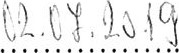 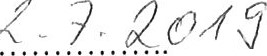 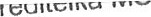 Mateřská škola Formanska, příspěvková organizaceNa Vojtěšce 188 149 OO Praha 4IČO: 712 94 3502